EXERCISE - P7Exercise 1: Look at the pictures and complete the phrases.Exercise 2: Complete the sentences with phrases in the box.	1.	My younger sister ................................ dolls.	2.	My friend Peter and I ................................ board games.	3.	I don’t ............................ at the weekend. I like spending time with myfamily instead.	4.	My dad ................................ in the kitchen and preparing food for my family.	5.	Nancy ................................ housework such as washing the dishes.	6.	My sister doesn’t ................................	7.	Joey enjoys ................................ but he detests playing football.	8.	My sister ................................ voluntary activities. She has travelled to 15countries to do voluntary work.	9.	I don’t ................................ onion. I hate onion.	10.	Minh hates me. He even ................................ at me.Exercise 3: Complete the sentences, using the -ing form of the given verbs.	1.	We enjoy .......................... for a walk around the lake every evening.	2.	My friend Jenifer loves .......................... unique things.	3.	Most of my friends don’t like .......................... homework at the weekend.	4.	Do you like .......................... flowers in the balcony?	5.	I hate .......................... outdoors in the summer. It’s so hot.	6.	I don’t like .......................... challenging sports like ice skating or surfing.	7.	My cousin David adores .......................... photos. He has got an expensive camera.	8.	Who dislikes .......................... films on TV?	9.	Does Laura hate .......................... noodles?	10.	 My mother detests .......................... by bus because she can be carsick.Exercise 4: Each sentence has a mistake. Underline the mistakes and correct them.	1.	Tuan does not like cook.	2.	Tuan and Nam likes playing table tennis.	3.	Minh hates eaten apples.	4.	Ha dislikes to playing the piano.	5.	My parents really loves gardening.	6.	Do you fancies dancing?	7.	I do not fancy of eating noodles.	8.	My dad detests watches Korean films.	9.	My mum adores ride her bike to work.	10.	I enjoy to talking to my friends in my free time.Exercise 5: Complete the paragraph with suitable words.	Hi everyone! Today I’m going to talk about my leisure activities. I prefer (1) ............... to music, especially in the evening. My favorite song (2) ............... ‘Another world’ by One Direction. I also like (3) ............... books and one of my favorites is Harry Potter. Besides, I (4) ............... skateboarding with my elder brother and sometimes I enjoy (5) ............... table tennis. My hobby is doing DIY. I think it’s very interesting and it needs a lot of creativity. I dislike (6) ............... out or shopping because I hate crowded places. What about you?Exercise 6: Complete the text with the words in the box.	My family consists of (1) ............... members: my parents John and Julia, my older brother Danny and my older sister Rachael, and me, Annie. My father loves (2) ............... time on work and my mother likes (3) ............... in the kitchen. She (4) ............... western food a lot and she cooks it every weekend. My (5) ............... Danny is a student. He loves (6) ............... sports with his friends but he (7) ............... doing homework, so his mark is always high in Physical Education but (8) ............... in other subjects. My (9) ............... Rachael looks cute and she knows it. She (10) ............... spending hours in front of my mother’s dressing table to look at herself. Actually, I like looking at her too.Exercise 7: Reorder the words to make correct sentences.	1.	to/ you/ listening/ like/ music?/ Do	2.	in/ My/ flowers/ mother/ the/ planting/ garden./ loves	3.	swimming/ the/ parents/ enjoy/ My/ in/ sea./ really	4.	cycling/ Do/ fancy/ now?/ you	5.	and/ I/ My/ playing/ adore/ chess./ brother	6.	collecting/ dislikes/ stamps./ Rose	7.	taking/ I/ a/ don’t/ in/ winter./ shower/ like	8.	detests/ Laura/ pottery./ making	9.	laboratory/ Minh Nam and I/ spending/ love/ a/ do/ hours/ to/ an experiment./ in	10.	interested in/ I/ fishing/ cold/ am not/ weather./ in/ this---- The end ----KEYS: Exercise 1: Look at the pictures and complete the phrases.	1. go mountain biking	2. go to the movies	3. go shopping	4. make crafts	5. pet training	6. play sport	7. play video games	8. surf the internet	9. watch TV	10. window shopping	11. make friends	12. make origamiExercise 2: Complete the sentences with phrases in the box.	1. loves collecting	2. adore playing	3. like working	4. fancies being	5. detests doing	6. fancy singing	7. watching football	8. fancies doing	9. like eating	10. detests lookingExercise 3: Complete the sentences, using the -ing form of the given verbs.	1. going	2. collecting	3. doing	4. planting	5. staying	6. doing	7. taking	8. watching	9. eating	10. travellingExercise 4: Each sentence has a mistake. Underline the mistakes and correct them.	1. cook		cooking	6. fancies		fancy	2. likes		like	7. fancy of		fancy	3. eaten		eating	8. watches		watching	4. to playing		playing	9. ride		riding	5. loves		love	10. to talking		talkingExercise 5: Complete the paragraph with suitable words.listening	2. is	3. reading 	4. like	5. playing	6. goingExercise 6: Complete the text with the words in the box.	1. five	2. spending	3. cooking	4. adores	5. brother	6. playing	7. hates	8. low	9. sister	10. likesExercise 7: Reorder the words to make correct sentences.	1.	Do you like listening to music?	2.	My mother loves planting flowers in the garden.	3.	My parents really enjoy swimming in the sea.	4.	Do you fancy cycling now?	5.	My brother and I adore playing chess.	6.	Rose dislikes collecting stamps.	7.	I don’t like taking a shower in winter.	8.	Laura detests making pottery.	9.	Minh Nam and I love spending hours in a laboratory to do an experiment.	10.	 I am not interested in fishing in this cold weather.---- The end ----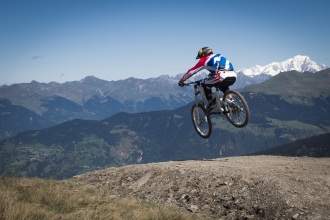 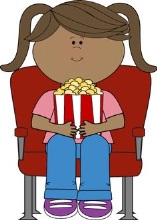 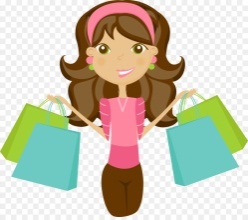 1. go .................... biking2. go to the ....................3. go ....................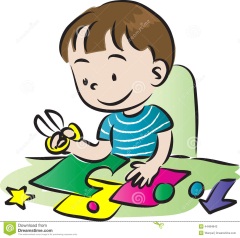 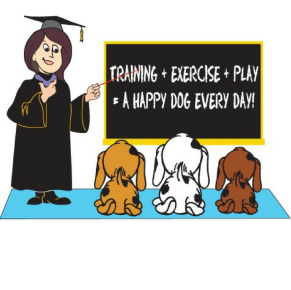 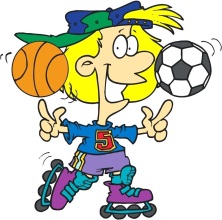 4. make ....................5. .................... training6. play ....................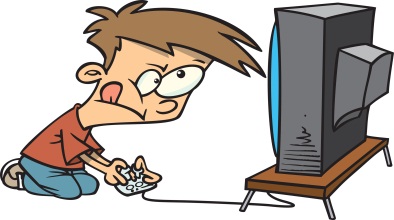 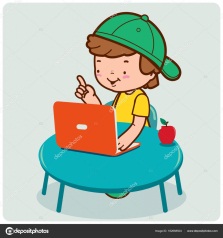 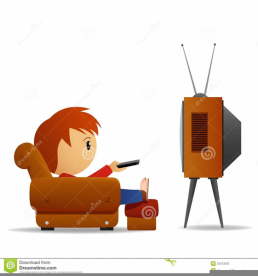 7. play .................... games8. surf the ....................9. .................... TV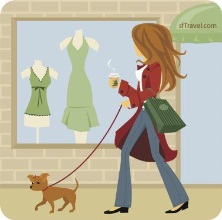 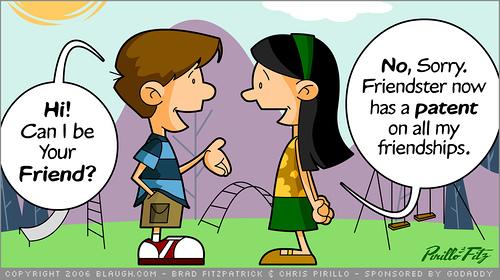 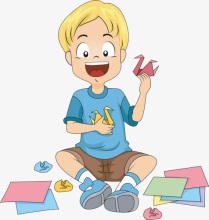 10. .................... shopping11. make ....................12. make ....................like workingdetests doingdetests lookinglike eatingwatching footballfancies beingfancies doingadore playingloves collectingfancy singingdostaytraveltakedocollectplantgoeatwatchcookinglikesadoressisterhateslowfiveplayingspendingbrother